Call for Workshop Presenters Pennsylvania State Convention June 14-16, 2019 at the Nittany Lion Inn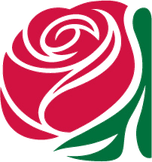 Workshop Title 	 Presenter(s)Name	 Chapter Name 	 Chapter President’s Name 	 Address of the Presenter(s) 		                                                                                                    Telephone ( )	E-Mail address  	 Workshop Category (check one) Each program should be about 45 minutes long. 	Education 	Technology	Art, music, poetry, reading etc. 		Craft Project (include cost to participants or materialsneeded 	Physical (self-defense, Pilates, Yoga, etc.)	Enrichment grant recipientsBrief Overview that may be used in the program booklet:Equipment needed: *You must provide all your own electronic equipment*I agree that if my proposal is accepted, I will be in attendance at the convention and further understand that I will be expected to pay the appropriate convention registration fee as well as travel expenses and lodging. I understand that the Pennsylvania State Chapter cannot reimburse presenters or chapters for any expenses incurred for this workshop.Signed	 Date 	 Please return the original form no later than January 14, 2019 to:Greta Marie Taft 869 Jemison RoadWestfield, Pa. 16950